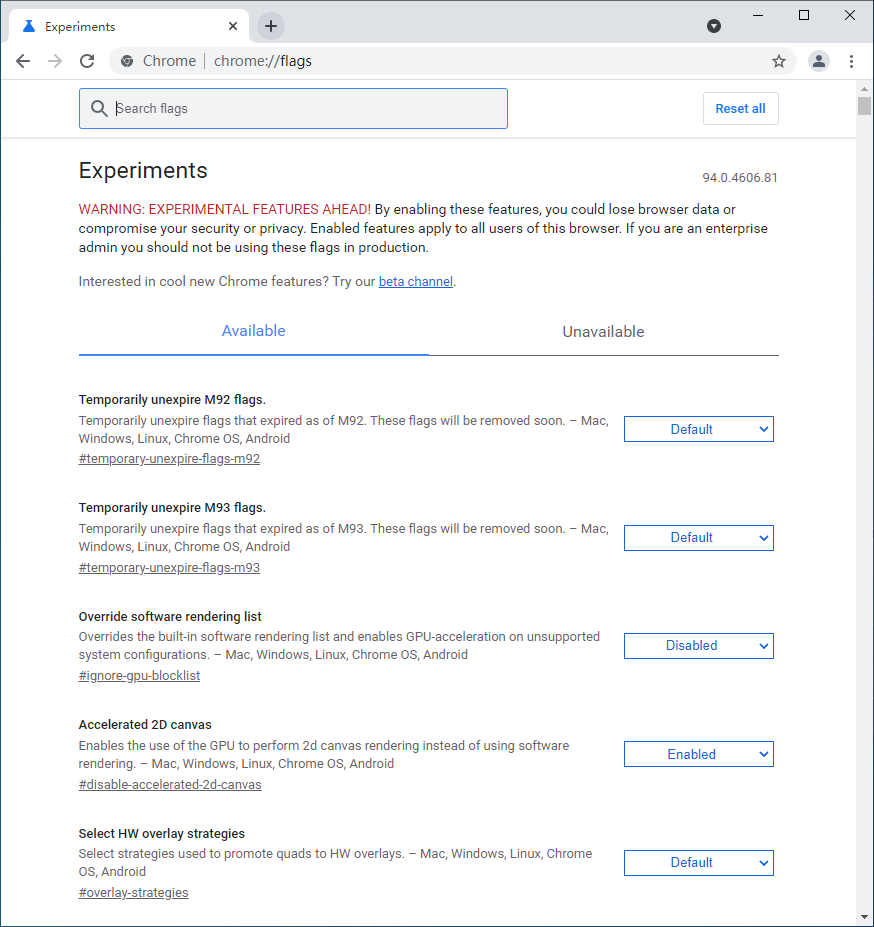 谷歌浏览器打开 chrome://flags/ 页面（Edge浏览器打开 edge://flags/ 页面）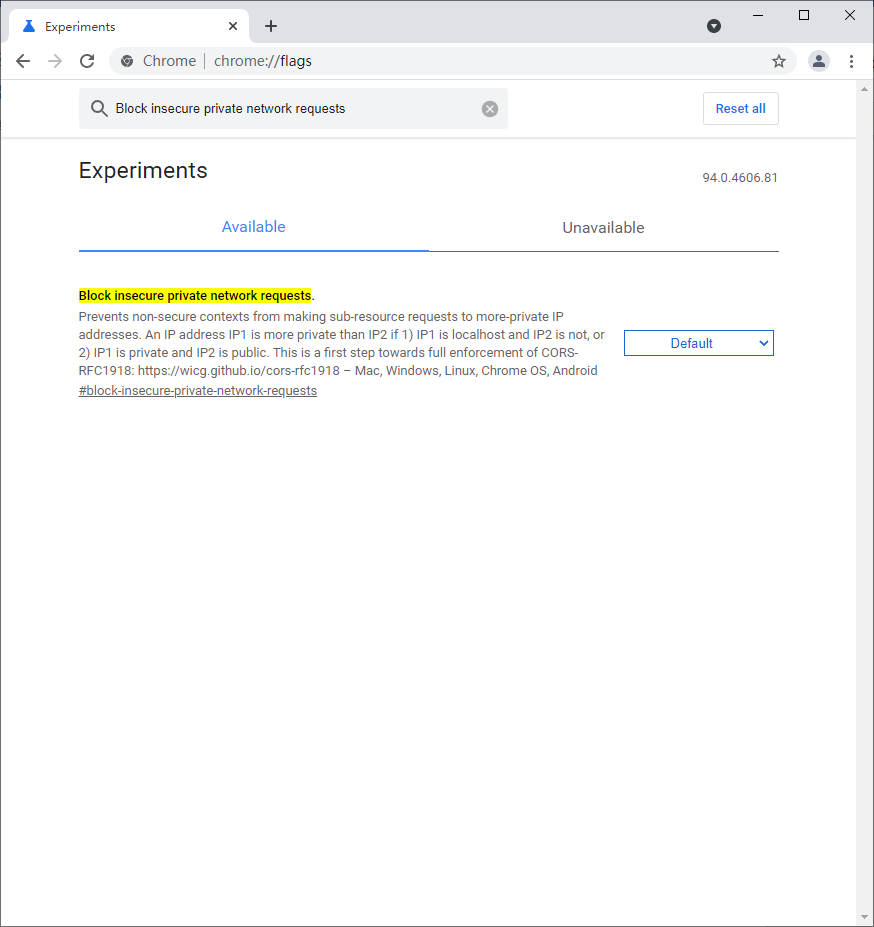 搜索Block insecure private network requests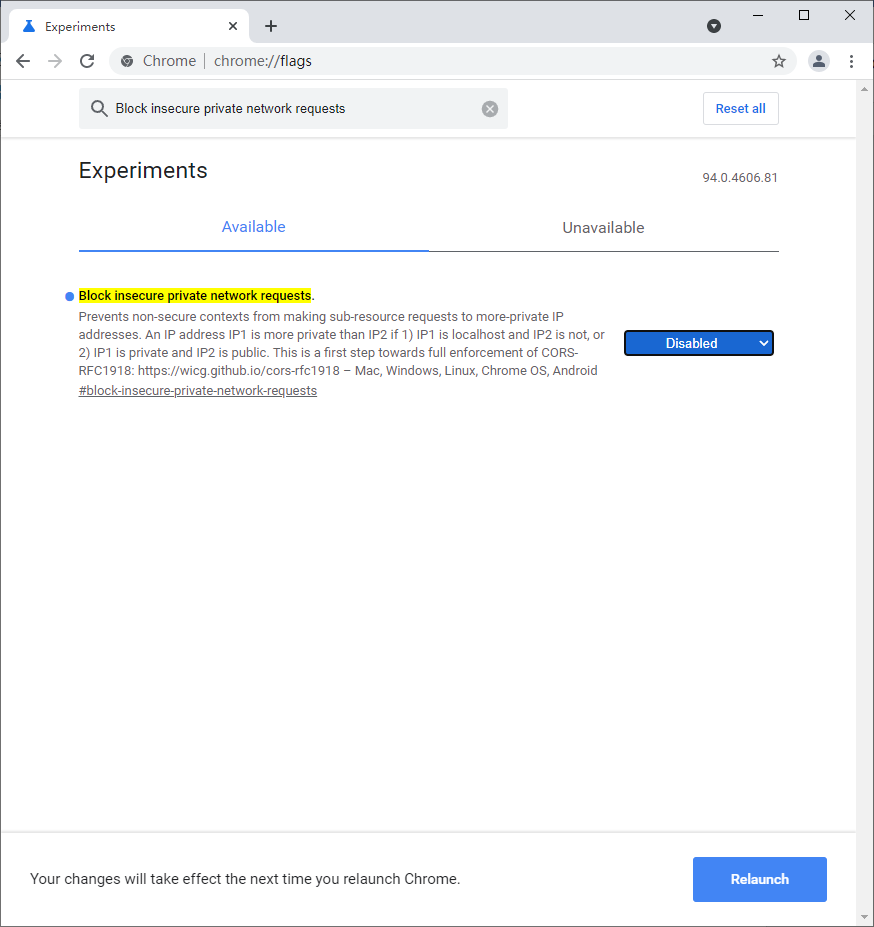 把设置改为Disabled然后点击Relaunch浏览器会自动重启重启后就可以正常读取驱动了